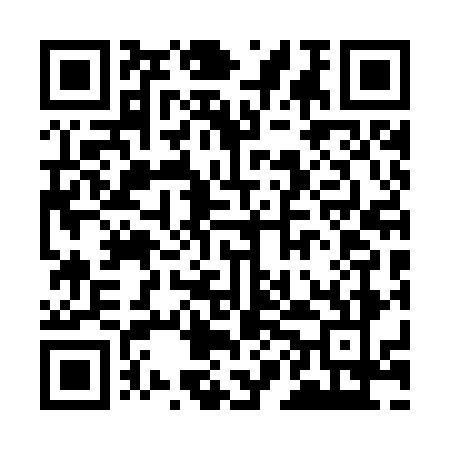 Prayer times for Upper Barnaby, New Brunswick, CanadaWed 1 May 2024 - Fri 31 May 2024High Latitude Method: Angle Based RulePrayer Calculation Method: Islamic Society of North AmericaAsar Calculation Method: HanafiPrayer times provided by https://www.salahtimes.comDateDayFajrSunriseDhuhrAsrMaghribIsha1Wed4:276:061:196:228:3310:132Thu4:246:051:196:238:3510:153Fri4:226:031:196:238:3610:174Sat4:206:011:196:248:3710:195Sun4:186:001:196:258:3910:216Mon4:165:591:196:268:4010:237Tue4:145:571:196:268:4110:258Wed4:125:561:196:278:4210:279Thu4:105:541:196:288:4410:2910Fri4:085:531:196:298:4510:3111Sat4:065:521:196:308:4610:3312Sun4:045:501:196:308:4810:3513Mon4:025:491:196:318:4910:3714Tue4:005:481:196:328:5010:3915Wed3:585:471:196:338:5110:4116Thu3:565:451:196:338:5310:4317Fri3:545:441:196:348:5410:4518Sat3:525:431:196:358:5510:4619Sun3:505:421:196:358:5610:4820Mon3:485:411:196:368:5710:5021Tue3:475:401:196:378:5810:5222Wed3:455:391:196:379:0010:5423Thu3:435:381:196:389:0110:5624Fri3:425:371:196:399:0210:5825Sat3:405:361:196:399:0310:5926Sun3:385:351:196:409:0411:0127Mon3:375:351:206:419:0511:0328Tue3:355:341:206:419:0611:0529Wed3:345:331:206:429:0711:0630Thu3:335:321:206:429:0811:0831Fri3:315:321:206:439:0911:09